	6° BÁSICO - GUÍA N°1Nombre: __________________________________________________________    Fecha: 23 de Marzo del 2020COMPRENSIÓN LECTORA. Lee el texto a continuación más de una vez, recuerda que puede complementar con tus conocimientos previos cuando la pregunta así lo sugiera, específicamente cuando son de opinión. 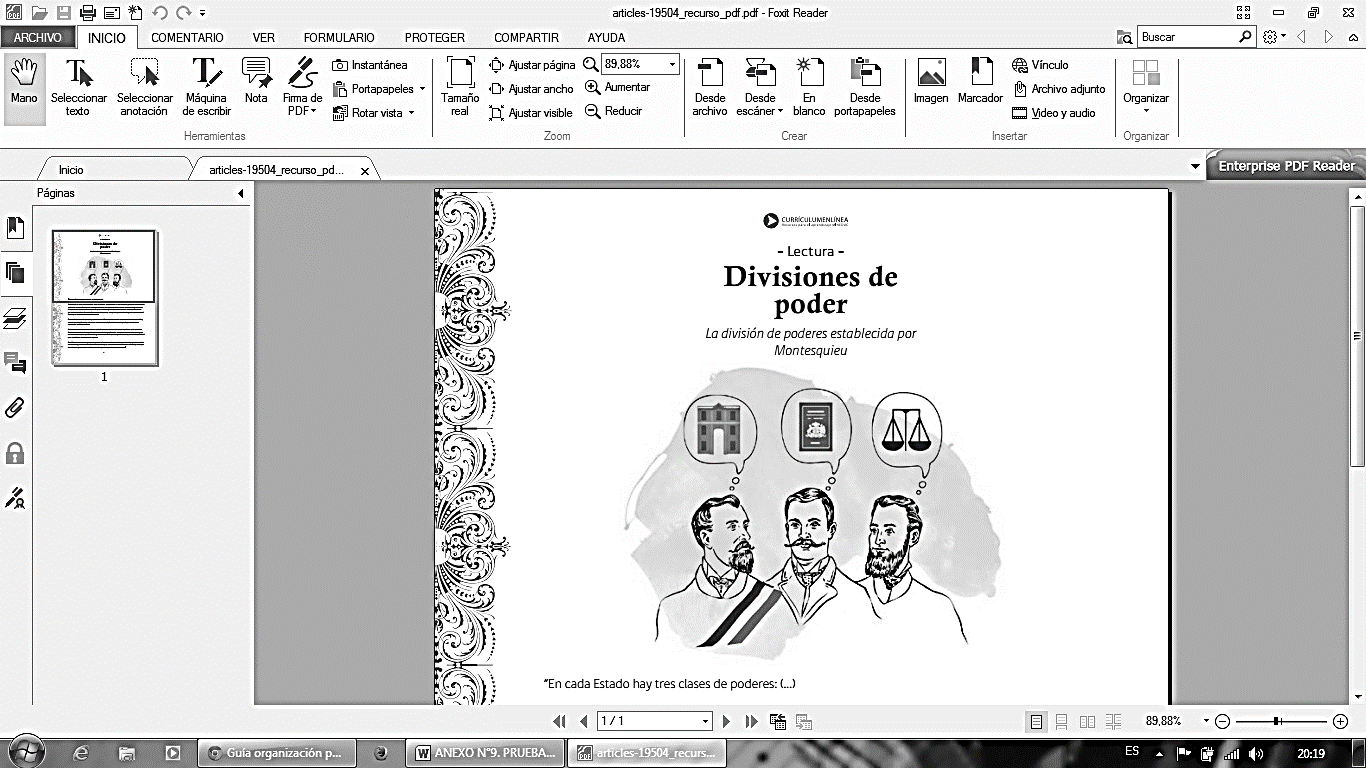 En cada Estado hay tres clases de poderes: El primero de ellos, hace las leyes para un tiempo determinado o para siempre, y corrige o cancela las  que están hechas. El segundo poder, hace la paz o la guerra, envía o recibe embajadores, establece  la seguridad y previene las invasiones; y por el tercero, castiga los crímenes o decide las luchas de  los particulares. Este último se llamará poder judicial; el segundo, simplemente, poder ejecutivo del  Estado y el primero poder legislativo. (...). Cuando los poderes legislativo y ejecutivo se hallan reunidos en una misma persona o corporación,  entonces no hay libertad, porque es de temer que el jefe o el senado hagan leyes crueles para  ejecutarlas del mismo modo. Así sucede también cuando el poder judicial no está separado del poder legislativo y del ejecutivo.  Estando unido al legislativo, el imperio sobre la vida y la libertad de los ciudadanos sería injusto, por  ser uno mismo el juez y el legislador y, estando unido al ejecutivo, sería tiránico, por cuanto gozaría el  juez de la fuerza misma que un agresor. En el Estado en que un hombre solo, o una sola corporación de nobles, o del pueblo administrase los tres poderes, y tuviese la facultad de hacer las leyes, de ejecutar las resoluciones públicas y de juzgar  los crímenes y contiendas de los particulares, todo se perdería enteramente”.¿Quién es el autor del texto? NOMBRA 								          (2 PUNTOS)______________________________________________________________________________________________¿Cuáles son los 3 poderes del  Estado que menciona el texto? NOMBRA 				          (3 PUNTOS)____________________________________________________________________________________________________________________________________________________________________________________________Según el texto, ¿Cuál es la importancia de la separación de los poderes? ARGUMENTA TU RESPUESTA     (5 PUNTOS)________________________________________________________________________________________________________________________________________________________________________________________________________________________________________________________________________________________________________________________________________________________________________________________________